Ms. Wilson’s Second Grade News November 26-30, 2018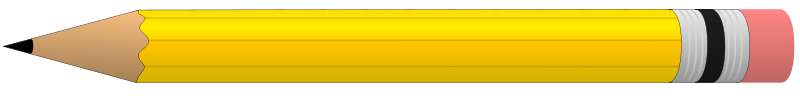 